ИЗМЕНЕНИЯ В ПРОЕКТНУЮ ДЕКЛАРАЦИЮна строительство многоэтажного жилого дома с объектами общественного назначения со встроено-пристроенным детским садом на участке, прилегающем к юго-западной границе земельного участка  по адресу:  г. Барнаул, ул. Папанинцев,1192. ИНФОРМАЦИЯ О ПРОЕКТЕ СТРОИТЕЛЬСТВАДополнение в пункт: «Способ обеспечения и исполнение обязательств застройщика по договору».  Договор с обществом с ограниченной ответственностью «Страховая компания «Респект». Адрес:390023, Рязанская область, г. Рязань, улица Есенина, д.29. ИНН 7743014574 КПП 623401001 ОГРН1027739329188 р/с 40701810100260000170 в ПАО банк ВТБ, к/с 30101810700000000187 БИК 044525187.Генеральный директор								       С.О.Дёмин23.11.2016 г.Акционерноеобщество «БАРНАУЛКАПСТРОЙ» .Барнаул, ул.Папанинцев,114телефон: 24-02-32, факс: 24-08-67barnaulkapstroy@yandex.ruИНН 2225112780  КПП 222101001ОГРН 1102225010392________________________№_____________на №№ квартирыДоговор долевого участия Договор страхования гражданской ответственности 155№230-15 от 07.04.2015ГОЗ-75-0531/16/155 от 21.11.2016г163№231-15 от 07.04.2015ГОЗ-75-0531/16/163 от 21.11.2016г175№233-15 от 07.04.2015ГОЗ-75-0531/16/175 от 21.11.2016г181№234-15 от 07.04.2015ГОЗ-75-0531/16/181 от 21.11.2016г161№323-15 от 19.05.2015ГОЗ-75-0531/16/161 от 21.11.2016г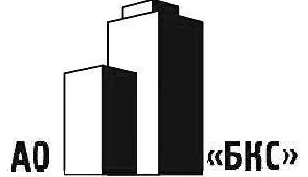 